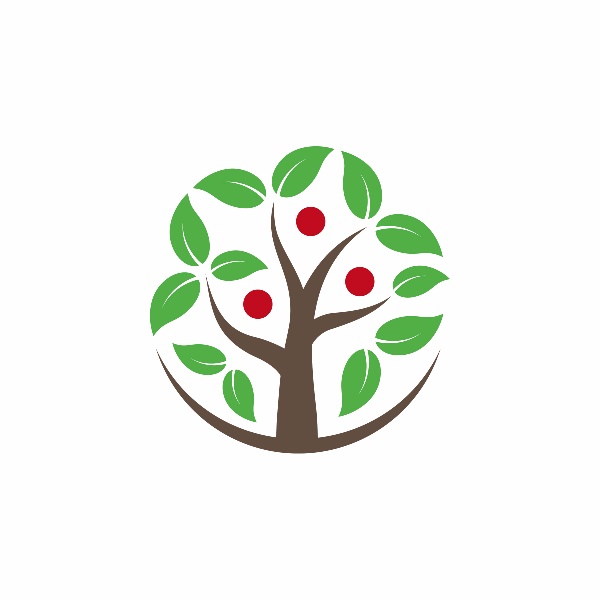 Banham Primary SchoolPupil Premium Statement 2019-20For the academic year 2019-20 Banham Primary School has been allocated £11,880 Pupil Premium funding. Primary schools receive £1,320 for each child registered as eligible for free school meals at any point in the last 6 years, £1900 for children who are Looked After, and £300 for children who are from Forces families.Barriers to Learning: Behavioural, mental and social health well-being needs: some of our children have challenges with managing their emotions and interacting with others this can impact on their learning and well-being Social Care and Parental Support Needs: over 40% of our Pupil Premium children are, or have been, supported by Social Care. Nearly 70% of our Pupil Premium children come from families with issues around mental health and/or separation. In all cases, parents and carers need support from school to address their needs and to support their children’s learningLife Opportunities and Experiences: some of the children benefit enormously from the extra-curricular opportunities which the school can offer to raise aspirations, widen their knowledge and enhance their learning.We will review our strategy for how we use the pupil premium in Summer 2020.Desired Outcome Chosen Action/Approach What is the evidence and rationale for this choice? How will you ensure this is implemented well? When will you review implementation Total budgeted cost?£11880To ensure children’s attainment and progress is at least in line with other non-pupil premium children and against national benchmarks.Each child will receive an additional 30 minutes individual support per weekMonitoring indicates that many of these children are either not secure in their age related expectations or are not progressing as well as their peers.Regular monitoring through intervention maps, assessment/tracking systems and pupil progress meetings. Termly through pupil progress meetings.£2880To fund a range of out of classroom experiences for pupils which build their cultural capital and understanding of the rich society of the UK and its communities Funded Breakfast Club place for any child in receipt of pupil premium.Financial support with any school trip.Funded musical tuition.Sport premium already used to provide free sports club places to all children.Research has identified positive gains in progress for Arts and sports participation, outdoor learning as having a positive effective on pupil outcomes. Breakfast club monitoring.Monitoring uptake and attendance. Half termly £9000